 ISTITUTO COMPRENSIVO STATALE “RAFFAELLO SANZIO” 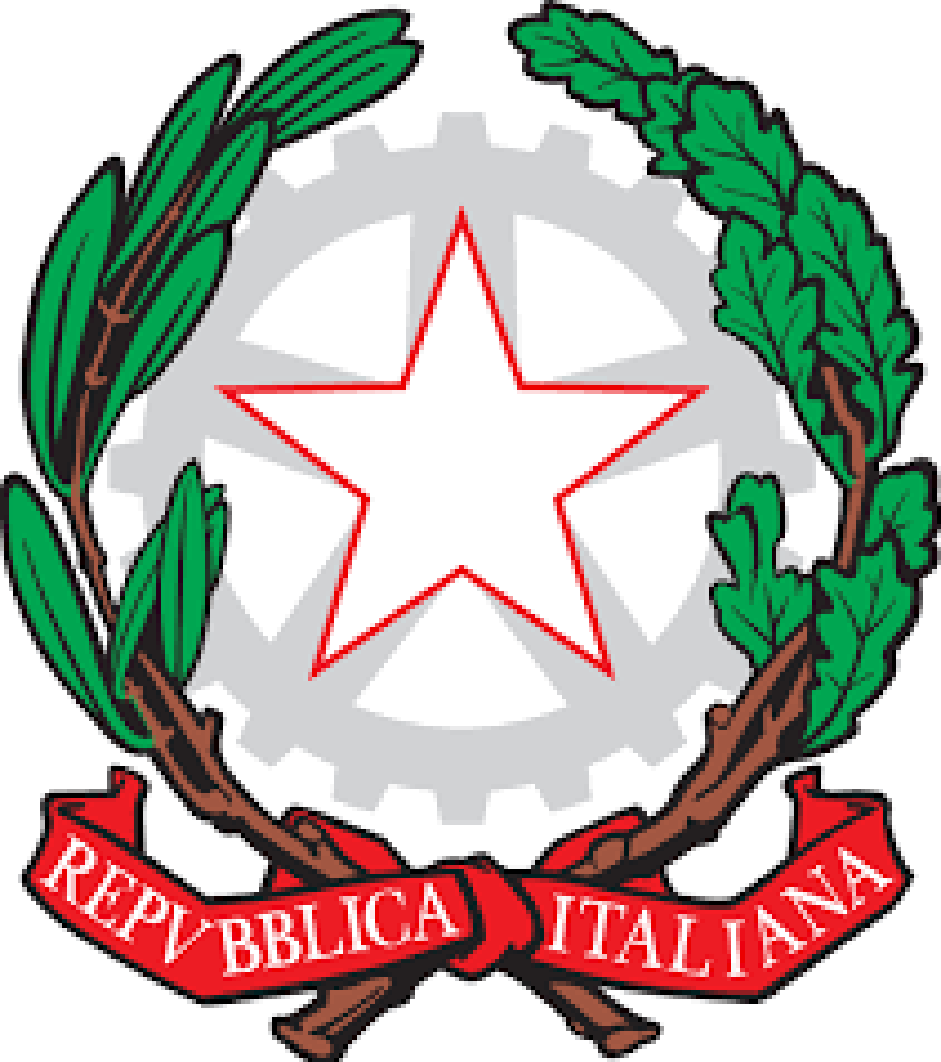 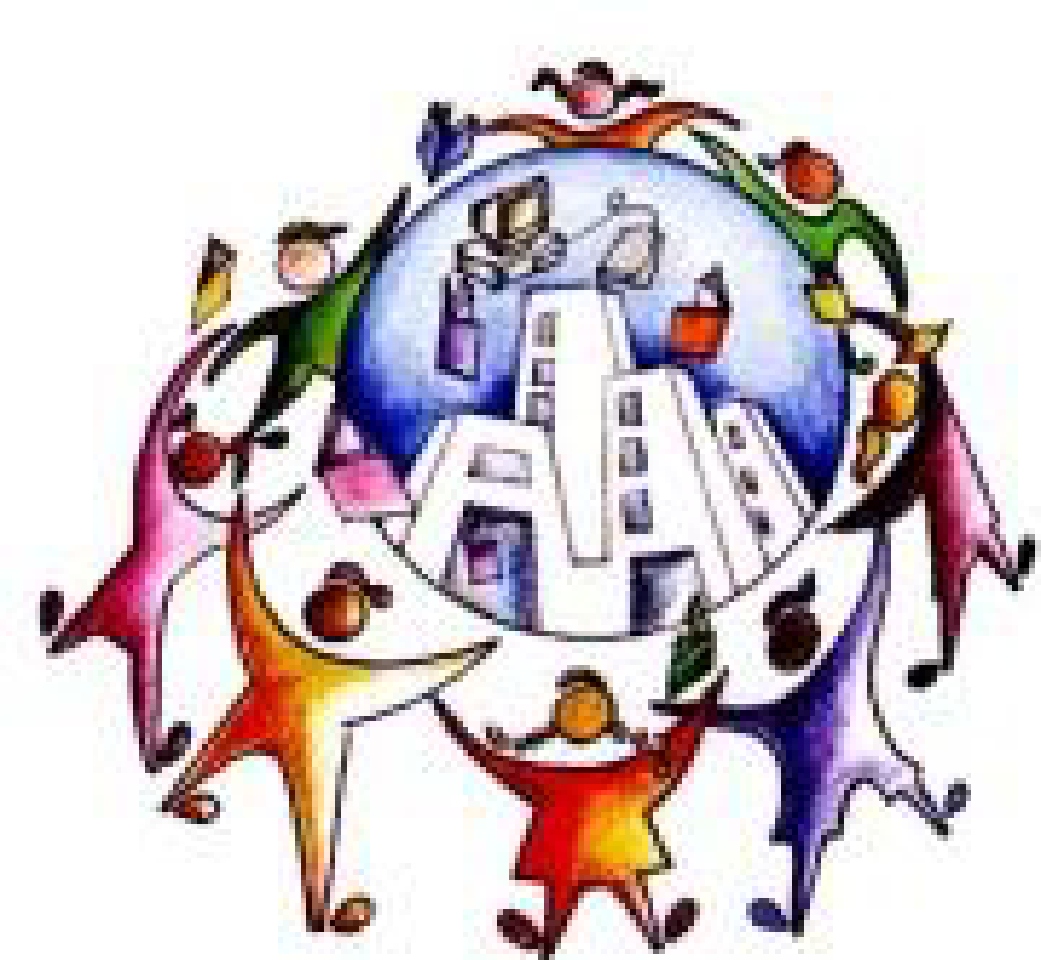 Via V.Veneto, 18. – FALCONARA M.ma - Tel. 071/910576E.MAIL: anic82400n@istruzione.it –anic82400n@pec.istruzione.itSito web: www.istitutocomprensivoraffaellosanzio.edu.it C.F. 80017790421 –CODICE MINISTERIALE ANIC82400N CODICE UNIVOCO UFKJKXAUTODICHIARAZIONEIl sottoscritto, Cognome …………………………………………………………….. Nome………………………………………………………………………………Luogo di nascita……………………………………………………. Data di nascita…………………………………………………………………Documento di riconoscimento………………………………………………………………………………………………………………………..Ruolo…………………………………………………………………………. (docente, personale non docente, altro)Nell’accesso presso l’Istituto Scolastico…………………………………………………………………………………………………………sotto la propria responsabilità (se maggiorenne) o quella di un esercente la responsabilità genitoriale, dichiara quanto segue:Di non presentare sintomatologia respiratoria o febbre superiore a 37.5° C in data odierna e nei tre giorni precedenti;Di non essere stato in quarantena o isolamento domiciliare negli ultimi 14 giorni;Di non essere stato a contatto con persone positive, per quanto di loro conoscenza, negli ultimi 14 giorni.La presente autodichiarazione viene rilasciata quale misura di prevenzione correlata con l’emergenza pandemica del SARS CoV 2.Luogo e data …………………………………….Firma leggibile(dell’interessato e/o dell’esercente la responsabilità genitoriale)………………………………………………………………………………………………………..